共青团西安科技大学委员会关于开展2018年度“感谢恩师·你我同行”大型公益活动的通知各学院团委、团总支：    现将教师基金会函[2018]39号《关于开展2018年度“感谢恩师·你我同行”大型公益活动的函》转发给你们，请各单位按照文件精神，组织学生积极报名参加。2018年度“感谢恩师·你我同行”大型公益活动采取线上、线下结合实施，为更好的指导学生参加活动，现将具体活动通知如下：一、活动时间：2018年11月—2019年3月二、活动流程    关注“感谢恩师•你我同行”微信公众号，点击参与活动，填写信息后选择参与方式。活动分线上、线下两种参与方式（可选其一，亦可以二者都参与）。1.线上“遥寄祝福” 线上活动采取制作感恩贺卡赠送给恩师，并请恩师填写祝福寄语、领取电子感恩礼包；
    2.线下“回校谢恩”线下活动采取寒假期间登门拜访感谢恩师，拍摄与恩师见面时的感恩瞬间，上传到公益活动官方微信公众号，并请恩师点赞。3.教师礼包（1）线上被感恩教师将获得电子教研资料：a.《教学考试》杂志一年VIP会员；b. 新课标大语文教学研综合包；c. 课程帮教学资源包；	d. 资助公益科研项目。（2）线下被感恩教师将获得活动图书：a.感谢恩师书籍——《感谢恩师·你我同行公益增刊》；b.语文学科专项图书——《材料备考与思维备考》；c.天利教辅图书（根据学科选发）。线下图书是礼包领取码，返回母校给老师，老师自行下单，教师基金会统一邮寄。（线下平台开通1万份，数量有限，先到先得）4.所有完整完成线上、线下感恩环节的同学，均可获得带有唯一编码的电子公益证书一份，学生可在活动官方微信公众号上查询、下载、打印。三、活动官网及官方公众号    1. 官方网址http://ganxie.jsjjh.org.cn公众号                  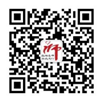 四、说明1. 各学院团委、团总支要积极动员组织学生参加。报名参加线下活动的同学，若想获取礼包,请尽快报名注册，系统将按照报名时间先后顺序，按一定比例发放礼包。若预参加线下活动却没有获得礼包的同学可自备礼包回校拜访恩师。线上、线下活动时间持续到2019年2月底结束。2.所有参加线下活动的学生，必须在寒假期间将礼包领取码赠予恩师，并与恩师拍照留念，上传微信公众号，并将所拍照片开学后统一交至m13891492118@163.com 。   
                                            校团委                                       2018年12月7日